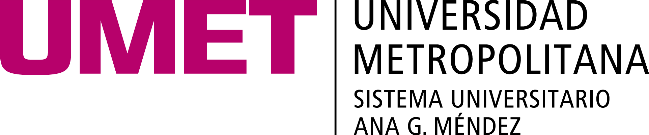 Contacto: Yvonne Guadalupe NegrónDirectora de Relaciones PúblicasUniversidad Metropolitana787-766-1717 ext. 6237Celular: 787-242-0806Email: yguadalupe@suagm.eduSIMPOSIO DE FOTÓNICA, MEDICINA Y EL MEDIO AMBIENTE3 de noviembre 2015-  Conmemorando el Año Internacional de la Luz, el Instituto de Fotónica de la Escuela de Asuntos Ambientales de la Universidad Metropolitana (UMET),  realizará el Simposio de Fotónica, Medicina y el Medio Ambiente dirigido a investigadores, profesionales, maestros y estudiantes interesados en conocer los principios de la óptica y la fotónica, y sus aplicaciones en los campos de la salud y el medio ambiente. El simposio se llevará a cabo este jueves, 5 de noviembre en el  Anfiteatro Muñiz Souffront de la UMET a partir de las 8:30 a.m. El primer taller será: “Descubriendo la luz y explorando la óptica con el Galileoscopio”, y  tendrá como recursos al  Dr. Robert Sparks, director de Programas Educativos del National Optical Astronomy Observatory, Kitt Peak, Universidad de ArizonaDr. Jonathan Friedman, director del Instituto de Fotónica, Escuela de Asuntos AmbientalesDr. Andrés Díaz, profesor Investigador del Instituto de Fotónica, Escuela de Asuntos Ambientales de UMET.Los participantes en este taller explorarán la luz y sus principios a través de demostraciones interactivas y dinámicas. Se utilizarán el “Lightblox”, kit oficial del Año Internacional de la Luz 2015, y el “Optics Suitcase”. Ambas herramientas educativas fueron desarrolladas por la Sociedad Americana de Óptica (OSA, por sus siglas en inglés). Con estas, los participantes aprenderán cómo doblar, rebotar, dividir y mezclar la luz, y los principios y usos de las guía de luz y de la polarización.En la segunda parte del taller, cada participante aprenderá sobre técnicas y aplicaciones ópticas construyendo su propio Galileoscopio. Este le permitirá aprender de manera práctica los conceptos de sistemas de lentes, enfoque, aumento y formación de imágenes. A cada participante se le obsequiará un Galileoscopio y el material educativo del “Optics Suitcase” con el propósito de promover las ciencias, la astronomía y la óptica.  Los asistentes tienen la opción de registrarse en la mañana o en la tarde para obtener créditos de educación continua por su participación en esta actividad.En horas de la tarde de dictará la  conferencia de Fotónica: “Medicina y el Medio Ambiente”, con la Dra. Heidy Sierra,  investigadora del Memorial Sloan-Kettering Cancer Center en Manhattan, Nueva York. Su especialidad es en el procesamiento de imágenes para el diagnóstico y tratamiento del cáncer de la piel utilizando técnicas de microscopía y la ablación con láser. También participará el Dr. Bahaa Saleh, decano de CREOL, la Escuela Universitaria de Óptica y Fotónica de la Universidad de Florida Central desde 2009. Sus áreas de especialización son la coherencia óptica, la óptica no lineal y la óptica cuántica con aplicaciones en la teledetección y la tomografía, la microscopía y la comunicación cuántica.  Para más información puede comunicarse al 787 766-1717 extensión 6285.# # #						###